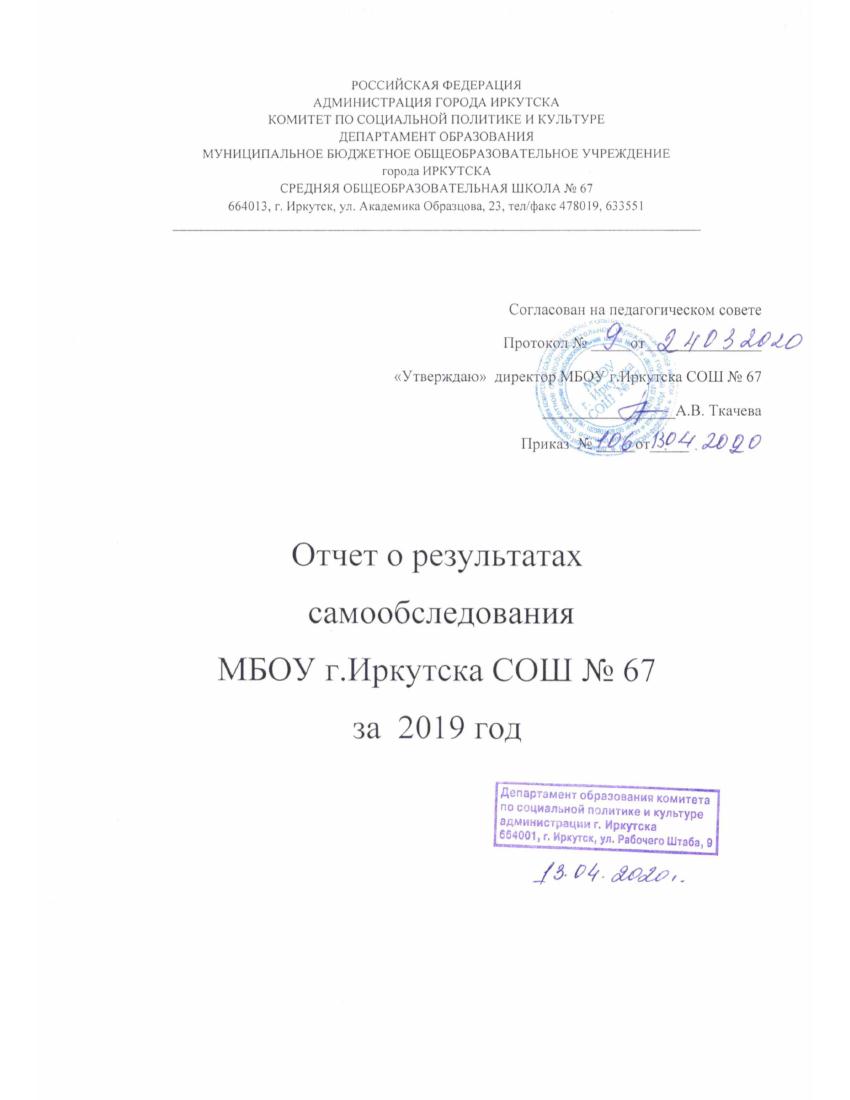 1. Общие вопросы:Общая характеристика МБОУ г. Иркутска СОШ № 67. Муниципальное бюджетное  общеобразовательное учреждение  города  Иркутска средняя общеобразовательная школа № 67 находится по адресу: город Иркутск ул.Академика Образцова, 23. Юридический адрес: 664013, г.Иркутск ул.Академика Образцова, 23; телефоны: 633551; 478019, факс 8(395)2 478019, адрес электронной почты school-67@mail.ru, http://school67.irkutsk.ru. Учредителем является Департамент образования комитета по социальной политики и культуре администрации города Иркутска.   Внешняя среда: расположена в Ленинском районе г. Иркутска –  рядом с историко-культурной зоной, где находятся Михайло-Архангельская церковь, мемориал работникам локомотивного депо, погибшим в годы Великой Отечественной Войны, музей истории локомотивного депо, железнодорожный вокзал станции Иркутск – Сортировочный, стадион «Локомотив», бассейн профилактория «Иркутский», Школа искусств № 4, роща, где проходят Дни здоровья для школьников, уроки физкультуры и различные соревнования.  В школе работает музей, который является центром духовно-нравственного развития школьников. Основная экспозиция музея – история школы за 119 лет, а также история микрорайона. На фасаде школы размещена памятная доска, посвященная иркутскому писателю -  фронтовику А.В.Звереву, который работал учителем русского языка и литературы в школе 1940-1942,1945гг. Все это способствует тому, что в школе сложились традиции краеведческой работы. Близость  спортивно-оздоровительных сооружений и сотрудничество с ними способствовало формированию и развитию здоровьесберегающей деятельности школы. Организуются и проводятся мероприятия в рамках внеурочной деятельности, по пропаганде ЗОЖ, по воспитанию патриотизма школьников. 1.2. Организационно-правовое обеспечение. Осуществляет свою деятельность на основании Лицензии № 8414 от 12.10.2015 года, серия 38Л01 №0002784, бессрочно; свидетельства о государственной аккредитации № 1529 от28. 11.2011 года, серия 38АА000379; устава зарегистрированного в налоговой службе 04.03.2015 года ГРН 2153850147482.   Коллективный договор зарегистрирован в Комитете по бюджетной политики и финансам отдела труда и управления охраной труда администрации города Иркутска 10.10.2019 № 130-215/19.       С  2011 года реализуется  ФГОС НОО,  с 2015 года реализуется ФГОС ООО, с 2016 года организовано профильное обучение в 10 -11 классах  (социально-гуманитарный профиль). С 2017 года школа работает по программе развития «Школа здоровья», согласована приказом ДО г. Иркутска № 214-08-596/26.06.2017 года. 1.3. Структура управления деятельностью образовательной организации Руководитель  определяет цели, политику и стратегию, ценности и приоритеты. Определяющим при этом становится понимание руководителем сохранности физического и нравственного здоровья как одного из ключевых звеньев развития школы, осуществление программно-целевого подхода к управлению образовательным процессом в целом и реализации данного направления в частности. Решающую роль в осуществлении политики здоровьесбережения играют позиции и уровень компетентности руководящего аппарата по вопросам сохранения и укрепления здоровья субъектов образовательного процесса. Участвуя в определении цели, политики и стратегии, ценностей и приоритетов заместители директора школы, учитывая мнение профсоюзного комитета, членов управляющего совета школы и родительской общественности в формировании здоровьесберегающей среды, сосредотачивает внимание на решении жизненно важных задач, таких как состояние охраны и осуществление контрольно-пропускного режим в школе, обеспечение пожарной безопасности, электробезопасности и взрывобезопасности, безопасности, связанной с техническим состоянием среды обитания. Важно принять исчерпывающие меры по исключению угроз безопасности в основе своей имеющих человеческий фактор.1.4. Право владения, материально-техническая база образовательной организации.  Свидетельство о государственной регистрации серия ИРП № 0453. Ресурсная база: обеспеченность учебными площадями (на 1 обучаемого) – 2,5 кв.м, оснащенность компьютерной техникой (количество учащихся на персональный компьютер) – 21,5 (два компьютерных класса); спортивный, актовый, хореографические залы; мастерские: швейная, столярная, слесарная, кулинария библиотека и читальный зал на 20 посадочных мест, медицинский и прививочный кабинет. В 2019 году отремонтирована спортивная площадка (баскетбольное и волейбольное поле). 1.5. Анализ контингента обучающихся Обучение ведется в две смены. Школа работает в режиме 6-дневной учебной недели для 2-11 классов и 5-дневной учебной недели для первоклассников.На конец 2019 года контингент школы уменьшился  на 3 человека. Согласно приказам директора МБОУ г. Иркутска СОШ №67, на основании медицинских документов в 2019-2020уч.году на дому обучается 4 обучающихся: из них 2учащихся на уровне ООО, 2 учащихся на уровне СОО. 2.Содержание образовательной деятельности:2.1. Образовательная программа. Концепция развития образовательной организации В МБОУ г.Иркутска СОШ № 67 реализуется программа развития «Школа здоровья» (Приказ Департамента образования комитета по социальной политике и культуре администрации города Иркутска от 26.06.2017 № 214-08-596/7 «О согласовании программ развития»)Концепция развития МБОУ г.Иркутска СОШ № 67: создание условий для развития и реализация безбарьерной и здоровьесберегающей среды ОУ, способствующей развитию социальной, познавательной и здоровье сберегающей активности  ученика, в условиях внедрения ФГОС НОО, ООО, СОО и  ФГОС для детей с ОВЗ на основе тесного взаимодействия с окружающим социумом.Основными задачами школы являются: Развитие социальной, познавательной и здоровьесберегающей активности учащихся.2. Усовершенствовать систему оценки познавательной, социальной, здоровьясберегающей активности учащихся по следующим уровням: высокий, повышенный, средний, низкий, низкий критический,  при этом учитывать предметные и метапредметные результаты как одни из показателей познавательной и социальной активности, а личностные результаты как показатели социальной и здоровьесберегающей активности. 3.Опробовать  систему оценки качества деятельности педагогов в рамках перехода на эффективный контракт.4.Разработать систему индивидуальных образовательных маршрутов для детей с разными способностями (в том числе для детей с ОВЗ, для детей, которые опережают в развитии своих сверстников)5.Развивать новые формы взаимодействия всех участников педагогического процесса (дети, родители, учителя) в условиях толерантной, здоровьесберегающей среды.6.Развивать сетевое взаимодействие с социальными партнерами в образовательной, внеурочной, исследовательской и других направлениях в условиях толерантной и здоровьесберегающей среды.В 2019 году в МБОУ г. Иркутска СОШ № 67 реализовывались следующие образовательные программы:Основная образовательная программа начального общего образования (1-4 классы)Основная образовательная программа основного общего образования (5-9 классы)Основная образовательная программа среднего  общего образования  ФК ГОС – 2004 (10-11  классы)Адаптированная основная образовательная программа начального общего образованияАдаптированная основная программа основного общего образования для обучающихся с ЗПРДополнительная образовательная программа2.2. Учебный план. Принципы составления учебного плана Учебный план МБОУ г. Иркутска СОШ № 67 на 2019-2020 учебный год является нормативным документом, определяющим максимальный объем учебной нагрузки обучающихся, состав учебных предметов, распределяет учебное время (аудиторную нагрузку), отводимое на освоение содержания образования, по классам, учебным предметам по классам и параллелям и формы промежуточной аттестации. Часть, формируемая участниками образовательных отношений составлена на основании образовательного спроса родителей, и с учетом задач развития, которые определены программой развития школы «Школа здоровья»: «Развитие познавательных способностей» по 1 часу в неделю во 2-х, 3-х, 4-х классах, «Школа грамотеев» по 1 часу во 2-х, 3-х классах, «Культура здоровья» по 0,5 часу во 2-х, 3-х, 4-х классах, «Проектная деятельность» по 0,5 часу во 2-х, 3-х, 4-х классах. «Основы духовно-нравственной культуры народов России» по  часу в неделю во всех 5-х классах, «Основы безопасности жизнедеятельности»  по 1 часу в неделю во всех 5-х, 6-х,7-х классах, «Второй иностранный язык» с делением на группы по 2 часа в 8в, 8г классах, в 8-х классах введён курс «Черчение с элементами начертательной геометрии» по 1 часу с целью привития интереса к техническим дисциплинами, в 5-х классах введен курс «Формирование культуры здоровья» в рамках реализации программы «Школа здоровья», в 6-х, 7-х классах курс «Формирование культуры здоровья» продолжается, в 7-х классах введен курс "Компьютерный дизайн и архитектурное моделирование" с целью развития интеллектуальных и творческих способностей учащихся, приобретения навыков проектной деятельности; в 5-х, 6-х, 7-х, 8-х классах введен курс «Проектная деятельность» с целью обработки регулятивных, коммуникативных, познавательных УУД, социализации учащихся, создания условий для организации и реализации совместных и самостоятельных проектов. Введены курсы «Основы русской словесности», «Художественный анализ текста», «Основы литературного творчества», «Современная литература» , «Тайны текста», «От простого к сложному», «Решение нестандартных задач по математике», «История русской культуры», «Право», «История Сибири с древнейших времен до начала XX века», «Формирование культуры здоровья», «Астрономия», «Экспериментальные задачи по физике», «Основные экологические проблемы», «Решение расчетных и творческих задач по химии», «Все цвета кроме черного» в 10-11 классах.Учебный план учитывает возрастные психологические особенности младшего школьника, условиях его адаптации к школьной  классной среде, возможности сохранения физического и психического здоровья.3. Кадровый состав образовательной организации.Качество кадрового обеспечения Вывод: В 2019 году (по сравнению с 2018 годом)  наблюдается увеличение на  5%  педагогических работников, имеющих соответствие занимаемой должности, увеличение на 13,5% педагогических работников, имеющих высшую квалификационную категорию и уменьшение на 12% педагогических работников, имеющих первую квалификационную категорию. Процент педагогических работников без категории уменьшен на 6%, составляют молодые специалисты.  Курсовая подготовка  Вывод: В МБОУ г. Иркутска СОШ № 67 организуются все условия для прохождения курсовой подготовки педагогическими работниками.  50 педагогов  (91%) прошли курсы повышения квалификации в 2019 году. Однако 3 педагога (5,4%) нуждаются в обновлении курсов  повышения квалификации по предмету, также педагогам школы необходимо обновить курсы по ИКТ. Курсовая подготовка организуется как на базе школы с привлечением социальных партнеров, так и в других образовательных организациях. В 2019 году на базе школы для педагогов были организованы курсы «Современные особенности инклюзивного обучения детей с ОВЗ в общеобразовательных организациях в соответствии с ФГОС»  по реализации здоровье сберегающих технологий в образовательном процессе и курсы «Классный руководитель: новые векторы деятельности в условиях реализации ФГОС общего образования». Результаты аттестации педагогических работников в 2019 годуВывод:  Следует отметить положительную работу в данном направлении, так как увеличилось количество педагогов с высшей квалификационной категорией на 13,5%, два молодых специалиста прошли аттестацию на первую квалификационную категорию. 4. Анализ качества обучения учащихся:4.1 Динамика качества обученности обучающихся за 5 летНа конец 2019 учебного года подлежало аттестации 904 обучающихся (88,4%), из них аттестовано 904 (100%). Все обучающиеся, подлежащие аттестации переведены на следующий год обучения.4.2. Анализ результатов обучения за 2019 годАнализ качества обучения учащихся.На конец 2019 года успеваемость в классах на уровне НОО составила 100%, успеваемость в классах на уровне ООО составила 100 %, успеваемость в классах на уровне СОО составила 100%. На конец 2019 года качество знаний имеет положительную динамику по сравнению с 2018 годом. На уровне НОО -  увеличение на 5,97 %; качество знаний на уровне ООО увеличилось на 1, 65%, на уровне  СОО качество знаний увеличилось  на 10,78 %. Качество знаний по школе повысилось на 2,72% по сравнению с 2018 годом.На 4 и 5 закончили 2 четверть 2019-2020 учебного года  394 учащихся, это на 48 человек меньше, чем в 2018-2019 учебном году .На «отлично» закончили 2 четверть 2019-2020 учебного года – 69 человек. Отмечено увеличение количества отличников по сравнению со 2-й четвертью 2018-2019 учебного года на 19 чел.В ходе анализа определено количество учащихся с одной тройкой.Таким образом, 15 обучающихся школы закончили 2 четверть 2019 - 2020 учебного года с одной 3, что на  29 человек меньше чем во 2 четверти2018-2019 учебного года.4.3. Результаты государственной итоговой аттестации.ГВЭ в 9-х классахТаким образом, анализ показал, что успеваемость составила 100%. Качество знаний составило -93,75%, ОГЭ в 9-х классахТаким образом, анализ показал, что успеваемость составила 98,1%. Трое обучающихся не получили аттестат об основном общем образовании (Ахметшина Н., Денежкина О., Юкляевский И.). Качество знаний составило -56,9%, Ниже 50% качество знаний по математике (49%), информатике (35%), географии (24%).ЕГЭ в 11-х классахТаким образом, анализ показал, что успеваемость по русскому языку и математике базовой составила 100%, Выборных предметов было 7.  2 выпускника не переступивших порог по профильной математике пересдали математику базового уровня, 19 выпускников не переступили порог по физике, биологии, обществозанинию4.4. Результаты внешней экспертизы  Результаты внешней экспертизы за 2018-2019 учебный год.Анализ Всероссийских проверочных работ учащихся 4-ых классов за 2018-2019 учебный годВ 4-ых классах проводились Всероссийские проверочные работы (ВПР) по трём предметам: математике, русскому языку и окружающему миру. Русский язык ВПР При выполнении ВПР по русскому языку учащиеся показали 100% успеваемость. Качество знаний составило 79,2%. Высокое качество знаний у обучающихся 4Б,4Вклассов, выше среднего в 4А, 4Гклассах.Математика ВПР При выполнении ВПР по математике учащиеся показали 100% успеваемость. Качество знаний составило 86,6%. Высокое качество знаний у обучающихся 4Б, 4В, 4Г классов, выше среднегов 4А классе.Окружающий мир ВПР При выполнении ВПР по окружающему мируучащиеся показали 100% успеваемость. Качество знаний составило 82,6%. Высокое качество знаний у обучающихся 4А, 4В классов, выше среднего в 4Б, 4Г классах.Диагностика читательской грамотности 6 классАнализ диагностики показал, что 66% шестиклассников владеют базовым или повышенным уровнем читательской грамотности, 9% - владеют недостаточным уровнем Технологический мониторинг математика 9 классОГЭГВЭРезультаты ВПР обучающихся уровня ООО и СОО в 2018-2019 учебном годуПо результатам проведенных Всероссийских проверочных работа успеваемость по школе составила 92%, качество знаний 55%.5. Методическая и научно-исследовательская деятельность:5.1. Общая характеристика:Методическая тема МБОУ г. Иркутска СОШ № 67: «Повышение профессиональной компетентности учителя через внедрение в образовательный процесс современных педагогических технологий» Цель методической работы: создать условия для повышения теоретического уровня и педагогической квалификации учителей путем обобщения и внедрения передового педагогического опыта по использованию продуктивных технологий на современном уроке. Основные задачи методической работы:Обеспечить внедрение в учебный процесс новых образовательных технологий с целью повышения качества образования через проведение открытых уроков и заседаний МО.Совершенствовать умения учителей по использованию технологических карт урока, навыки самоанализа урока.Обеспечить методическое сопровождение работы с молодыми и вновь принятыми специалистами.Организовать научно-методическое обеспечение учебного процесса (создать основные образовательные программы, рабочие программы, программу развития, программы для профильного класса, планы реализации предметных концепций).Привести в систему работу учителей-предметников по темам самообразования, активизировать работу по выявлению и обобщению, распространению передового педагогического опыта творчески работающих педагогов.Активизировать работу педагогического коллектива по организации исследовательской, проектной деятельности учащихся.Создать условия для развития социальной, познавательной и здоровьесберегающей активности учащихся через различные формы внеурочной работы (предметные недели, участие в олимпиадах, конкурсах, НПК, соревнованиях….).Разнообразить формы методической работы с одаренными и слабыми учащимися через использование индивидуальных образовательных маршрутов.Совершенствовать систему мониторинга и диагностики развития социальной, познавательной и здоровьесберегающей активности учащихся. В соответствии с поставленными целями и задачами, методическая работа осуществлялась по следующим направлениям деятельности:Работа  методического совета (проведено 6 заседаний методического совета).Работа Методических объединений (в школе создано 8 МО: учителей начальных классов, учителей русского языка и литературы, учителей математики,  учителей обществознания, учителей естествознания, учителей иностранных языков, учителей технологии, учителей физической культуры)Повышение квалификации педагогов через прохождение курсов, участие в конкурсах, семинарах, НПК, работу по темам самообразования.Аттестация педагогов.Посещение, анализ и самоанализ уроков администрацией. Проверка технологических карт урока. Проведение предметных недель.Организация внеурочной деятельности обучающихся (проектная и исследовательская деятельность, участие в конкурсах, олимпиадах).Работа с молодыми и вновь прибывшими специалистами.Реализация индивидуальных образовательных маршрутов. Реализация плана работы МРППодготовительные мероприятия по внедрению и реализации предметных концепций (Концепция развития математического образования, Концепция преподавания русского языка и литературы, Концепция УМК по отечественной истории - Историко-культурный стандарт, Концепция развития школьных информационно-библиотечных центров, Концепция поддержки детского и юношеского чтения в РФ, Концепция развития географического образования в Российской Федерации, Концепция преподавания предметной области «Искусство» в образовательных организациях Российской Федерации, реализующих основные общеобразовательные программы, Концепция преподавания учебного предмета «Основы безопасности жизнедеятельности» в образовательных организациях Российской Федерации, реализующих основные общеобразовательные программы, Концепция преподавания учебного предмета «Обществознание» в образовательных организациях Российской Федерации, реализующих основные общеобразовательные программы, Концепция преподавания предметной области «Технология» в образовательных организациях Российской Федерации, реализующих основные общеобразовательные программы, Концепция преподавания учебного предмета «Физическая культура» в образовательных организациях Российской Федерации, реализующих основные общеобразовательные программы) . В 2019 году  МБОУ г. Иркутска СОШ № 67 продолжает работу в  рамках экспериментальной/ инновационной деятельности и является муниципальной ресурсной площадкой по теме «Реализация здоровье сохраняющей системы работы общеобразовательной организации в условиях ФГОС» (Приказ Департамента образования комитета по социальной политике и культуре администрации города Иркутска от 29.11.2019 № 214-08-1446/9 «О деятельности муниципальных ресурсных площадок, муниципальных методических площадок, муниципальных проблемно-творческих групп  педагогических работников образовательных организаций г. Иркутска в 2019-2020 учебном году»). МБОУ г. Иркутска СОШ № 67 присвоен статус инновационных площадок по реализации программ «Формирование культуры здоровья» и реализации проекта «Через математику к здоровья» (Приказ №26/м от 25 декабря 2019 года Сетевого института дополнительного профессионального образования).5.2. Аналитический отчет об участии образовательной организации в профессионально ориентированных конкурсах, семинарах, выставках и т.п. Выступления Дистанционные конкурсыКонкурсы профессионального мастерстваПубликацииВывод: 56% педагогов демонстрировали свой опыт на НПК и семинарах различного уровня, 27% педагогов приняли участие в дистанционных конкурсах педагогического мастерства, из них 53% педагогов стали победителями, призёрами, лауреатами.  В конкурсах профессионального мастерства приняли участие  60% педагогов, из них победителями, призёрами, лауреатами стали 51% педагогов. 12% педагогов опубликовали свои статьи в сборниках и электронных СМИ. 6. Воспитательная система образовательного учреждения:В школе сложилась своя воспитательная система, основанная на традициях, особых взаимоотношениях между учащимися, учителями и родителями, сформировался особый стиль, который ощущается с первых минут посещения нашего учреждения. Школа имеет прочные традиции воспитания подрастающего поколения. Стратегической целью воспитательной деятельности является: воспитание социально успешной и адаптивной личности, способной легко адаптироваться и самореализоваться в современной социально-экономической ситуации. Основные направления воспитательной  работы: гражданско - патриотическое, спортивно-оздоровительное, художественно- эстетическое, правовое, профориентационное, экологическое, профилактика правонарушений и вредных привычек, ученическое самоуправление, работа с родителями, методическое и диагностическое сопровождение воспитательной работы.-гражданско- патриотическое воспитание (традиционные мероприятия, посвященные Дню защитника   Отечества, Дню Победы,   военно-спортивный праздник для учащихся 7-11 классов, конкурс песни и строя для учащихся 1-6 классов,  конкурс «Лучшая смена часовых Поста №1, Несение вахты Памяти на Посту №1 у Вечного огня Славы, конкурс патриотической песни «Февральский ветер», конкурс ДЮП,  акция "Ветеран живет рядом",тематические конкурсы рисунков, сочинений, фотографий «Моя малая Родина», экспозиции школьного музея, система классных часов: «Изучение государственной символики России», «Уроки мужества», посвященные чествованию памятных дат, дней воинской славы; «Зверевские чтения», митинг у мемориала «Скорбящая мать»);- правовое воспитание( профилактические беседы  сучащимися по соблюдению правил безопасного поведения в общественных местах, на дорогах, на железной дороге, на водах; конкурсы, занятия, сотрудничество с ДПС МУМВД России ГИБДД ОБДПС, ОДН ОП-4, ОДН ЛО МВД, ДПС ОБДПС ГИБДД МУ МВД России «Иркутское», КДН Ленинского района г. Иркутска, ПООП № 10;-художественно-эстетического направление(конкурс чтецов «Русское слово», смотр художественной самодеятельности, праздники, посвященные дню знаний, 8 марта, новогодние мероприятия, выезд в театры, музеи);-экологическое воспитание(школьные мероприятия, участие учащихся в акциях различного уровня, реализация программ дополнительного образования по туризму (кружок «Юный турист» и растениеводству «Аленький цветочек», экологический отряд, основными направлениями деятельности которого является пропаганда здорового образа жизни; природоохранная, практическая, исследовательская, просветительская деятельность);- профориентационнаяработа(встречи старшеклассников и родителей с представителями учебных заведений города, выезды на выставки, экскурсии); - физкультурно-спортивное направление( Дни здоровья, школьные спортивные соревнования по футболу,военизированная эстафета , школьный мини футбол, легкая атлетика, Президентские игры, участие в окружных и городских соревнованиях по баскетболу,   по футболу, по хоккею с мячом, по спортивным единоборствам, военизированная эстафета (округ), Веселые старты(округ), спортивная школьная секция баскетбола, спортплощадка, Дзэндо,"Кросс наций", мониторинг физического развития учащихся, Нормы ГТО, тестирование ГТО, окружной и городской спортивный конкурс «Мама, папа, я – спортивная семья», городской конкурс «Мама, папа, я-шахматная семья».Школа № 67 ежегодно организует муниципальный фестиваль- конкурс по реализации проекта спортивно- оздоровительного комплекса ГТО: «Красота в движении – здоровье с детства», спортивно-массовое мероприятие «Спортивным быть модно» 1-11 классы,  президентские состязания, легкоатлетический кросс,«Зарница», Лыжня России, спортивные соревнования в лагере дневного пребывания, внеклассные мероприятия, посвященные пропаганде и формированию здорового образа жизни, диагностика, профилактика и коррекция  физического здоровья школьников через медосмотры,  организация школьного питания);- развитие системы дополнительного образования (дополнительное образование представлено пятью направлениями, которые реализуются через занятия 8 кружков и секций, занятость детей в них составляет 165 человек. В рамках реализации программ ДО сотрудничаем с социальными партнерами: Детская железная дорога, ЧОУ «ЦПШ», договор о сотрудничестве с центром профориентации «Навигатор», составлены планы совместных мероприятий с Детским творческим оздоровительно-спортивным центром «Восток», с АНО ДПО «Открытый молодежный университет»; ДШИ № 4, Иркутский филиал ФГБОУ ВПО «Всероссийский государственный университет кинематографии им. С.А. Герасимова», ГБУК ИОДБ им. Молчанова- Сибирского. Данное сотрудничество позволяет расширять направления не только дополнительного образования, но и внеурочной деятельности. Степень удовлетворенности дополнительным образованием в школе составляет 89%. Занятость учащихся в кружках и секциях школы составляет 165 чел.Членами отряда ЮИД «Виражи» и ДЮП «Огонек» проводятся профилактические мероприятия по пожарной безопасности и безопасности на дорогах: квесты, конкурсы рисунков, составление плана «Безопасная дорога до дома»;- работа с родителями (участие родителей  в работе родительского комитета школы, управляющего совета,  городского родительского собрания; проведение тренингов и обучающих семинаров для родителей по информационной безопасности, профилактике употребления наркотических средств, с привлечением субъектов профилактики: социальные партнеры; классные родительские собрания по плану работы на год, заседания общешкольного родительского комитета(4),  приём родителей по вопросам учебно-воспитательной деятельности; общешкольные собрания 1-11 классов (19); индивидуальное консультирование родителей школьным психологом, логопедом, социальным педагогом(178чел.), каждую субботу индивидуальные беседы директора школы с родителями (98 чел.); реализация проекта «Родительские лоции», традиционный спортивный праздник «Папа, мама, я – спортивная семья»,);- работа органов ученического самоуправления (Дни самоуправления, участие в работе городского школьного Парламента, подготовка и проведение праздников и мероприятий: акция «Поздравь своего учителя», «Милосердие ( помощь сиротам)», «Подари добро животным», «Диалог с героями», «Я- волонтер», Новогодние праздники, акция «Поздравь ветерана». Приняли участие в данных мероприятиях 100% обучающихся. Ученическое самоуправление представлено Советом Старшеклассников, состоит из 8-11 классов (2 человека от класса). Председатель Совета Старшеклассников Присмак Кристина. Основные направления работы Совета Старшеклассников: гражданское, военно-патриотическое, личностное развитие, информационно-медийное).- профилактика правонарушений несовершеннолетних (Совет профилактики, Пост «Здоровье +», уполномоченные по правам ребенка, вовлечение несовершеннолетних, состоящих на учете, в работу кружков,  секций и работу через центр занятости населения, проведение линеек на параллелях 5-11 классов по изучению российского законодательства в области прав и обязанностей несовершеннолетних, сотрудничество с ОДН (ОП-4), пунктом охраны общественного порядка № 10, ОДН ЛО УМВД РФ на ст.  Иркутск- Пассажирский, ГИБДД, МАУЗ ГКБ № 8, ГБОУ «Центр профилактики, реабилитации и коррекции», «Центр психолого- медико-социального сопровождения», Территориальный центр помощи неблагополучным семьям, КДН, клиника дружественная к молодежи «Линия жизни» на Баумана, Профилактические рейды по неблагополучным семьям, беседы инспектора ПДН с детьми и родителями, классные часы, родительские собрания, профилактическое мероприятие «Каждого ребенка за парту»).Традиционные мероприятияЛинейки, посвящённые1сентября;День учителя;День здоровья;Мероприятия по профилактике дорожного травматизма «Внимание, дети»;День самоуправления;Посвящение в 1- классники;Акция «Синичкин день»;Предметные декады;Новогодние праздники для 1-4, 5-8,  9-11 классов;Мастерская деда Мороза;Конкурс чтецов «Русское слово»;Классные часы, посвящённые 23 февраля;Смотр художественной самодеятельности;Прощание с Азбукой;Конкурс песни и строя;Фестиваль патриотической песни «Февральский ветер»;Военно-спортивный праздник;Празднование Международного женского Дня 8 Марта;Празднование Дня Победы; Открытые классные  часы по параллелям;Последний звонок;Работа детского оздоровительного лагеря «Улыбка»;Проектное мероприятие «Красота в движении – здоровье с детства»;НПК «Расту Здоровым»Результативность воспитательной системы образовательной организации:За 2019 год прошло 30 мероприятий. Обучающиеся нашей школы приняли активное участие в значимых окружных, муниципальных и областных мероприятиях  7.1. Профилактическая работа по предупреждению асоциального поведения обучающихся Анализ работы по профилактике правонарушений и вредных привычек2019 учебный годНа основе анализа нормативных документов Федерального закона от 24.06.99 г. №120- ФЗ «Об основах профилактики безнадзорности и правонарушений несовершеннолетних» в нашей школе была выстроена система работы по профилактике безнадзорности и правонарушений по следующим направлениям:Профилактика правонарушений и безнадзорности несовершеннолетних;Профилактика наркомании и различных видов зависимостей;Социальная работа с многодетными и социально-незащищенными семьями;Организация досуга учащихся в учебное и внеурочное время;Диагностическая работа, направленная на формирование банка данных учащихся, состоящих на учете ВШУ, ОДН,СОП;Учет динамики успеваемости и посещаемости учащихся;Контроль занятости несовершеннолетних, состоящих на различных вида учетах;Проведение профилактических мероприятий: бесед, просмотр видеороликов, лекций, конкурсов с учащимися, состоящими на ВШУ, СОП, ОДН;Проведение профилактических бесед с родителями, уклоняющимися от воспитания детей, с родителями учащихся, состоящих на учете в ОДН, КДН, ВШУ.  Организация летней занятости несовершеннолетних    Работа по профилактике безнадзорности и правонарушений несовершеннолетних, профилактика наркомании, зависимостей в школе ведется со следующими категориями: с учащимися, родителями.  План   мероприятий, направленных на профилактику правонарушений среди подростков согласован с инспекцией по делам несовершеннолетних Ленинского района (ОП-4), ПООП -10, ЛО МВД на Станции Иркутск –Пассажирский.   Работу в данном направлении осуществляют заместитель директора по ВР Тарбеева Я.Б., социальный педагог Степанова Е.Ю., психолог Борисова А.Н., которые активно взаимодействуют с инспекторами Ленинского района Небесных А.А., Дунцовой Г.Н., Кононенко Т.В. МАУЗ ГКБ №8, ГБОУ «Центр профилактики, реабилитации и коррекции», центр психолого – медико - социального сопровождения, территориальный центр помощи неблагополучным семьям, КДН Ленинского района, клиника дружественная к молодежи «Линия жизни» на Баумана.Динамика состоящих на учете представлена в таблице:    В течение учебного года ведется большая работа по организации занятости несовершеннолетних, состоящих на  различного вида учетах. Так за отчетный период занятость несовершеннолетних составляет 100% (кружки, секции, объединения в школе, вне школы, внеурочная деятельность).- Проведена беседа с детьми заместителем начальника Иркутск-Сортировочный дистанции пути Тенятниковым В.Ю. и инспектором ОДН ЛО МВД России на ст. Иркутск-Пассажирский капитаном полиции Кононенко Т.В.о правилах безопасного нахождения на ж.д. путях и показана презентация «Правила безопасного поведения на ж.д. путях» в количестве 750 чел. 1.09.2019г.- Проведено занятие инспектором ДПС ОБДПС ГИБДД МУ МВД России «Иркутское» младшим лейтенантом полиции Ярцевым А.С.  на тему: «Соблюдение ПДД, административная ответственность за их нарушение, а также правила безопасного поведения на дороге», присутствовали 10-11 классы в количестве 98 чел. 04.09.2019г.- Проведена профилактическая беседа начальником района контактной сети ЭЧК-22 Скибинским В.А. на тему: «Безопасность на железной дороге», присутствовали 7 классы (68 человек)13.09.2019г.- Проведено спортивное мероприятие инспектором ОДН ЛО МВД России на ст. Иркутск-Пассажирский капитаном полиции Кононенко Т.В. совместно с членами Общественного совета, при участии ОМОН (на транспорте) Управления Росгвардии по Иркутской области. Наглядно продемонстрировано учащимся оружие и спец.средства, используемые  полицейскими в ходе силовых операций по задержанию преступников.- Проведена профилактическая беседа начальником Иркутск-Сортировочной дистанции пути Хилютко А.А. и инспектором ОДН ЛО МВД России на ст. Иркутск- Пассажирский капитаном полиции Кононенко Т.В. о правилах безопасного нахождения на ж.д. путях и показана презентация «Правила безопасного поведения на ж.д. путях» присутствовали 6 классы в количестве 68 человек 13.09.2019- Проведена профилактическая беседа начальником вокзала Иркутск-Сортировочный Бобковской И.Е. на тему : « Железная дорога -не место для игр» присутствовал 2 Гкласс в количестве 29 человек 13.09.2019- Проведена профилактическая беседа с родителями о правилах безопасного нахождения на ж.д. путях и показана презентация «Правила безопасного поведения на ж.д. путях» присутствовали 3 В класс в количестве 35 человек 17.09.2019- Проведен конкурс детского рисунка специалистом Иркутск-Сортировочной дистанции пути по охране труда Богатых Т.Н. и инспектором ОДН ЛО МВД России на ст. Иркутск- Пассажирский капитаном полиции Кононенко Т.В. с детьми о правилах безопасного нахождения на ж.д. путях, поведения на железной дороге, присутствовал 4 а класс в количестве 20 человек 19.09.2019- Проведена экскурсия на Детскую железную дорогу, проведен инструктаж по правилам безопасного нахождения на ж.д. путях, правила поведения на железной дороге , специалистом Иркутск-Сортировочной дистанции пути по охране труда Богатых Т.Н. и инспектором ОДН ЛО МВД России на ст. Иркутск- Пассажирский капитаном полиции Кононенко Т.В. , главным инженером Иркутск-Сортировочной дистанции пути Теряевым Е.В., присутствовал 4 А класс в количестве 21 человек 20.09.2019- Проведена экскурсия на Детскую железную дорогу, проведен инструктаж по правилам безопасного нахождения на ж.д. путях, правила поведения на железной дороге специалистом Иркутск-Сортировочной дистанции пути по охране труда Богатых Т.Н. и инспектором ОДН ЛО МВД России на ст. Иркутск- Пассажирский капитаном полиции Кононенко Т.В. , главным инженером Иркутск-Сортировочной дистанции пути Теряевым Е.В.,  , присутствовали 4 Б,В классы в количестве 45 человек 20.09.2019- Проведена экскурсия на Детскую железную дорогу, проведен инструктаж по правилам безопасного нахождения на ж.д. путях, правила поведения на железной дороге специалистом Иркутск-Сортировочной дистанции пути по охране труда Богатых Т.Н. и инспектором ОДН ЛО МВД России на ст. Иркутск- Пассажирский капитаном полиции Кононенко Т.В. , главным инженером Иркутск-Сортировочной дистанции пути Теряевым Е.В., присутствовал  7 А класс в количестве 11 человек 20.09.2019- Показан фильм «Другой смех» специалистом киностудии «Альмира» в рамках патриотического месячника, присутствовали 7А,Б,В,8А,Б,В,Г в количестве 186 человек 18.11.2019- Проведена лекция инспектором ДПС ОБДПС ГИБДД МУ МВД России «Иркутское» мл. лейтенантом полиции Карауловым А. М., направленная на соблюдение ПДД РФ и ответственность за их невыполнение, присутствовали 4 классы в количестве 77 человек 05.12.2019- Проведена профилактическая  беседа и.о. главного инженера Иркутск-Сортировочной дистанции пути Холюченко И.С. и инспектором ОДН ЛО МВД России на ст. Иркутск- Пассажирский капитаном полиции Кононенко Т.В. ,  с детьми о правилах безопасного нахождения на ж.д. путях и показана презентация «Правила безопасного поведения на ж.д. путях» присутствовали 5А,Б,В,Г классы в количестве 102 человек- Проведена лекция инспектором ДПС ОБДПС ГИБДД МУ МВД России «Иркутское» мл. лейтенантом полиции Карауловым А. М., направленная на соблюдение ПДД РФ и ответственность за их невыполнение, присутствовали 6 классы в количестве 64 человек 28.02.2020- Проведена акция «Щит безопасности» главным инженером ПЧ-7 Е.В. Теряевым, специалистом по охране труда ПЧ – 7П.А. Кадлубовичем, специалистом по охране труда ПЧ-7 Е.В.  Боровиковой, инспектором ОДН ЛО МВД России на ст. Иркутск- Пассажирский капитаном полиции Кононенко Т.В,  и.о. главного инженера Иркутск-Сортировочной дистанции пути на вокзале станции Иркутск-Сортировочный  Голобородиковым А.А., специалистом по охране труда станции Иркутск-Сортировочный Дмитриевой А.В. о правилах безопасного нахождения на ж.д. путях, присутствовали 5,6,7 классы в количестве 83 человек 11.03.2020- Проведена лекция инспектором ДПС ОБДПС ГИБДД МУ МВД России «Иркутское» мл. лейтенантом полиции Карауловым А. М., направленная на соблюдение ПДД РФ и ответственность за их невыполнение, присутствовали 8  классы в количестве 104 человек18.03.2020      В рамках профилактических мероприятий проводятся неделя социальной педагогики, неделя психологии.  В школе ежегодно проходит «Неделя социальной педагогики». Учащиеся с огромным удовольствием участвуют в различных мероприятиях.Школа тесно сотрудничает с кафедрой социальной педагогики и психологии. Проводятся различные мероприятия на профилактику противоправных действий, тренинги с различной категорией детей (1-9кл). С доцентом кафедры социальной педагогики и психологи, Бубновой Ириной Сергеевной и с социальным педагогом Степновой Е.Ю. обговариваются и разрабатываются сценарии  мероприятий, ведется тесная работа, школа получает консультативную помощь  по нормативно-правовой деятельности социального педагога, по вопросам ювенального права, социально –педагогической коррекции отклоняющегося поведения у подростка и другое. Прошли следующие мероприятии: Конкурс плакатов «Будем добрыми к планете, на которой мы живем», Урок добра (Осмысление своего отношения к людям с ограниченными возможностями), Тренинг на развитие творческих способностей, Брейн ринг «Все профессии нужны, все профессии важны», «Я -гражданин» правовая игра среди старшеклассников, занимательная игра викторина для детей начальных классов «Права и обязанности сказочных героев», интеллектуальная игра «Космос- это мы»     Учащиеся 9-х классов на неделе психологии были закреплены за учениками из начальных классов и совместно с детьми вставали в круг и по кругу говорили комплементы одноклассникам. Это мероприятие сплачивает детский коллектив, учит уважительно относится друг  к другу. Также совместно с психологом были разработаны мини тесты, пройдя которые ученик мог узнать свой характер, особенности и мог получить консультацию психолога.          Внеклассные мероприятия в ДШИ № 4 среди 3,4,  5 классов7.2. Охват учащихся дополнительным образованиемВсе направления воспитательной работы позволяют осуществлять личностно ориентированный подход в воспитании при одновременной массовости воспитательных мероприятий и стимулировать творческие способности учащихся во всех аспектах воспитательной работы.7.3. Участие обучающихся в творческих конкурсах за 2019  год Участие во ВОШ (всероссийской олимпиады школьников)Вывод: При сравнении с результатами  прошлых лет (2016, 2017, 2018) можно отметить, что увеличилось количество призёров  муниципального этапа ВОШ с 3 до 8 обучающихся; увеличилось число предметов, по которым обучающиеся стали призёрами и победителями на МЭ до 4 (английский язык, технология, экология, ОБЖ). Количество участников регионального этапа увеличилось до 3. Таким образом, результатом работы в данном направлении стало увеличение числа призёров муниципального этапа предметных олимпиад, увеличение количества предметов, по которым обучающиеся стали призёрами и победителями и увеличение числа участников регионального этапа ВОШ. Участие обучающихся  в конкурсах Очные интеллектуально- предметные конкурсы учащихсяЗаочные интеллектуально- предметные конкурсы учащихсяДистанционные интеллектуально- предметные конкурсы учащихся Очные конкурсы по физической подготовке учащихсяВывод: К участию в конкурсах  различного уровня   было привлечено  812 обучающихся. Из них 266 обучающихся награждены грамотами победителей и призёров различных конкурсов: 68 победителей, 198 –призёров. Следует отметить, что в связи с активной реализацией проектной деятельности увеличилось количество призеров и победителей очных научно-практических конференций  на 28 обучающихся. В 2019 году снижается активность обучающихся в дистанционных конкурсах на 171 человек. Также наблюдается снижение количества обучающихся, принимающих участие в спортивных мероприятиях на 27 обучающихся. Необходимо запланировать мероприятия по вовлечению обучающихся в спортивные и дистанционные конкурсы, по увеличению количества победителей и призёров очных индивидуальных конкурсов. Организация профориентационной работы в образовательной организацииПрошли профориентационные занятие  и экскурсии: -Участие во Всероссийском тестировании по профориентации Центра тестирования и развития Гуманитарные технологии8-9 классы;- Экскурсия в музей Иркутск Энерго  9Г- Посещение стендов по профориентации на БМСО 9Г  -   Участие в мероприятиях Недели профессий: Тренинг «Как стать предпринимателем?   10А10Б                                               -  Посещение Дня открытых дверей в Иркутском филиале ВГИК 9А  - Модель одного дня в ВУЗе. ИРНИИТУ 11а,11б   - Российская Академия Правосудия. День открытых дверей 8А8В10А    - Иркутский техникум экономики, сервиса и туризма. Профессиональные пробы 9А9Б9В         - Иркутский техникум авиастроения и материалообработки. Профессиональные пробы 9В8А9. Организация работы образовательной организации в области сбережения здоровья:9.1. Основы работы образовательной организации по сохранению физического и психологического здоровья обучающихся Правильно выбранные формы урочной, внеурочной работы с обучающимися позволяют решать вопросы сохранения и укрепления физического здоровья, выравнивание нравственного здоровья: создание условий для осуществления успешного воспитательно-образовательной деятельности, чему способствует-  организация горячего питания школьников; - за школой закреплён медицинский персонал детской поликлиники № 8, который контролирует соблюдение санитарно-гигиенических норм, принятых для ОУ.Состояние здоровья обучающихся  отслеживается при проведении ежегодных медицинских осмотров. Медицинский работник школы проводит анализ заболеваемости.На основании сведений из медицинских карт обучающихся в начале учебного года заполняется “Листок здоровья” в папках классных руководителей, где указываются группы здоровья учеников с целью индивидуального подхода к обучению с учетом состояния здоровья обучающихся.В школе проводятся профилактические мероприятия:1. соблюдение противоэпидемических мероприятий2. соблюдается график проветривания кабинетов3. ведётся санитарно-просветительская работа по профилактике вирусных заболеваний.Все работники школы проходят ежегодный медицинский осмотр. Осуществлялись планово-профилактические прививки.Педагогический коллектив  выдвигает задачу сохранения и укрепления здоровья учащихся, т.е. создание механизма формирования здоровьесберегающей среды.Целью воспитательно-образовательной деятельности является содействие всемиучастниками образовательных отношений целостного отношения к человеческой жизни издоровью, потребности в соблюдении здорового образа жизни.В течение года осуществлялось:- формирование системы здорового образа жизни обучающихся;- диагностика социально-психологической готовности к обучению в школе;- реализовывался комплекс физкультурно-оздоровительных мероприятий.В процессе профилактической деятельности осуществлялись следующие мероприятия:1. По предупреждению алкоголизма, наркомании, токсикомании - проведение бесед,уроков для родителей, консультаций, лекций с подростками и педагогами, участие вакциях.2. Организация отдыха детей в оздоровительном лагере дневного пребывания.Наиболее важной составляющей является спортивно-оздоровительная работа:- ведётся работа в  спортивных секциях (баскетбол, корригирующая гимнастика, дзен-до);- проведены Президентские состязания, сдача норм ГТО, городские соревнованияпо мини-футболу, районные соревнования по лёгкой атлетике, районный лёгкоатлетический кросс, районные соревнования по баскетболу, районные соревнования по волейболу;- мониторинг физического развития проводится ежегодно в начале и в конце учебного года.9.2. Мониторинг сформированности культуры здоровья и безопасного образа жизни обучающихся Мониторинг сформированности культуры здорового и безопасного образа жизни обучающихся включает:1.      анализ данных, характеризующих формирование ценности здорового и безопасного образа жизни и физического развития у всех участников образовательного процесса (обучающихся, учителей, и других сотрудников школы);
2.      отслеживание динамики показателей здоровья обучающихся,  (общего показателя здоровья; показателей заболеваемости органов зрения и опорно-двигательного аппарата; травматизма в образовательном учреждении, в том числе дорожно-транспортного травматизма; показателя количества пропусков занятий по болезни.)3.     проведение социологических исследований на предмет удовлетворенности обучающихся, воспитанников, родителей (законных представителей), педагогических работников образовательного учреждения, комплексностью и системностью работы образовательного учреждения по сохранению и укреплению здоровья; 4.     на основе анализа данных, полученных в результате мониторинга, осуществлять планирование мероприятий по предотвращению, профилактике или снижению влияния факторов, негативно влияющих на сохранение и укрепление здоровья обучающихся, а так же осуществление контроля за их выполнением. Формирование навыков ЗОЖ проходит на уроках по всем предметам. В школе реализуется программа «Формирование культуры здоровья» 1-11 класс, которая содержит комплекс мероприятий по сохранению здоровья участников образовательного процесса. Преподавателями в рамках этой программы ведется работа по профилактике курения, употребления спиртных напитков и наркотических средств, формированию гигиенических навыков и ЗОЖ школьников. Используются разные формы: беседы, устные журналы, проектная деятельность.Основными критериями сформированности знаний у воспитанников о ЗОЖ выступили:1. Знания детей о строении тела человека, о здоровье и здоровом образе жизни, осознанность этих знаний.2. Активное отношение детей к своему здоровью, здоровому образу жизни, желание помогать себе и другим людям в его соблюдении.3. Овладение навыками, приёмами здорового образа жизни, сформированность привычек гигиенического поведения, готовность осуществлять самоконтроль и самооценку достигнутых результатов.4. Стремление детей к расширению своего кругозора в сфере здоровья и здорового образа жизни, интерес к новой информации по заданной теме, получаемой из детских журналов, газет, научно – популярной литературы для детей, радио, телевидения, интернета.5. Проявление потребности в выполнении санитарно – гигиенических норм.  Анализ результатов мониторинга показал, что уровень сформированности культуры здорового и безопасного образа жизни учащихся имеет стабильный показатель, а по некоторым параметрам и небольшую положительную тенденцию.Мониторинг выявил, что у 76% детей сформирована достаточная осведомленность о здоровье и здоровом образе жизни, 23% показали средний уровень знаний и умений о здоровом образе жизни.Таким образом, полученные результаты указывают на необходимость воспитания у детей потребностей в здоровье, о правилах личной гигиены, первой помощи, формирования у них научных представлений о сущности ЗОЖ. Необходимо постоянно вести работу по развитию самоопределения воспитанников, одним из важнейших составляющих её является сохранение и укрепление физического, психического, нравственного и социального здоровья.10. Анализ обеспечения условий безопасности в образовательной организации.1. Документы, разрабатываемые в образовательном учреждении:- Приказ руководителя образовательного учреждения по организации антитеррористической защищенности образовательного учреждения. - План основных мероприятий по обеспечению безопасности и антитеррористической защищенности. - Паспорт безопасности (антитеррористической защищенности) образовательного учреждения. 2. Основные разделы паспорта безопасности: - Общая характеристика образовательного учреждения. - Возможные критические и чрезвычайные ситуации в образовательном учреждении в результате террористических акций и экстремистских проявлений.  - Силы и средства охраны. - Проводимые и планируемые мероприятия по усилению антитеррористической защищенности образовательного учреждения. 3. Меры по обеспечению комплексной безопасности образовательного учреждения, предупреждения террористических актов: - организация физической охраны ОУ; - организация контрольно- пропускного режима ОУ; - организация инженерно- технического обеспечения безопасности; - организация антитеррористической защищенности учреждения; - организация взаимодействия с правоохранительными органами; - выполнения норм и правил противопожарной безопасности; - соблюдение норм охраны труда и электробезопасности; - плановая работа по организации гражданской обороны; - правовое обучение и формирование культуры безопасности         Безопасность организации, осуществляющей образовательную деятельность, - этоусловия сохранения жизни и здоровья обучающихся, и работников, а также материальных ценностей организации от возможных несчастных случаев, пожаров, аварий и других чрезвычайных ситуаций. В школе организовано дежурство учителей и обучающихся накаждом этаже во время перемен. Это помогает максимально снизить риск получения травм детьми.Ведётся непрерывное обучение изучения курса ОБЖ с 5 по 11 класс. С учётом особенностей обучения в начальной школе ведётся интегрированный курс «Окружающий мир».  Школьники изучают правила ПДД с 1-11 классы. В начале учебного года и по окончании каждой четверти проводится инструктаж по правилам безопасного поведения на дорогах. По мере необходимости проводится работа с нарушителями ПДД. Составлены беседы с обучающимися и их родителями. Проводятся дополнительные беседы с инспектором  ГАИ.Для наиболее оптимального обеспечения режима безопасности в МБОУ г. Иркутска СОШ № 67 имеются:-  «тревожная кнопка»;-  система оповещения;- система громкоговорящей связи;- видеокамеры наружного и внутреннего наблюдения;-  современная система пожарной сигнализации.Администрация школы уделяет огромное внимание обеспечению безопасности своих обучающихся и сотрудников. Способствует этому ряд мероприятий, которые призваны обеспечить достаточный уровень защищенности:- тренировки по проведению эвакуации при возникновении пожара;- тренировки по действиям в случае совершения террористических актов;- тренировки при возникновении чрезвычайных ситуаций природного и техногенного характера;- учения, на которых отрабатываются действия сотрудников школы при возникновении чрезвычайных ситуаций;- проведение классных часов на темы обеспечения безопасности личности;В школе ежедневно дежурит вахтер, представитель администрации, дежурный учитель. Родители воспитанников и обучающихся пропускаются в здание школы по пропускам. Вахтер заносит данные о посетителе в журнал регистрации. Обучающиеся не могут покинуть здание во время учебной деятельности, если не получат разрешения классного руководителя или дежурного администратора. Перед началом каждого рабочего дня проводится проверка территории вокруг здания ОУ на предмет безопасности, состояния запасных выходов, подвальных и хозяйственных помещений, проверка холла, мест для раздевания и хранения верхней одежды, лестничных проходов, безопасное содержание электрощитовых. Запрещен вход в школу любых посетителей, если они отказываются предъявить документы, удостоверяющие личность и объяснить цель посещения. Проезд технических средств и транспорта для уборки территории и эвакуации мусора, завоз материальных средств и продуктов осуществляется под строгим контролем.11. Социально-бытовая обеспеченность обучающихся и сотрудников. В 2019 году приобретенные следующие  материальные ценности 12. Востребованность выпускников: Распределение выпускников 2019 года9 класс11 класс13. Учебно-методическое обеспечение: Выполняя требование «Закона об образовании в Российской Федерации», все учащиеся школы на 01.09.2019 г. были обеспечены учебниками из фонда школьной библиотеки на 100% в том числе:По УМК «Технология», «Физическая культура», «Музыка», «Изобразительное искусство» потребность обеспечена через наличие учебников в кабинетах данных предметов.Изъято из фонда и списано 1744  экз. учебников, не соответствующих ФГОС. В целях экономии бюджетных средств закупки осуществлялись напрямую от издательств («Просвещение», «ДРОФА», «ВЕНТАНА-ГРАФ»). 	Сбор и выдача учебников проводится согласно утвержденным графикам, информирование происходит через сайт школы, классных руководителей.14. Библиотечно-информационное обеспечение. Качество библиотечно-информационного обеспечения определяется формированием и организацией фонда библиотечно-информационных ресурсов и обслуживанием читателей.Формирование и организация фонда библиотечно-информационных ресурсов школы происходит в соответствии с требованиями ФГОС, содержанием образовательных программ, федеральным перечнем учебников и потребностью учреждения.Библиотека обладает универсальным по составу фондом, включающим в себя фонд учебников, основной фонд (в том числе АВД  и ЭД).В 2019 году основной фонд библиотеки пополнился на 440  экземпляров печатных изданий за счет внебюджетных средств (в дар от читателей) на сумму  69937,88 руб. Фонд учебников пополнился на 2489 экземпляров учебников на сумму 897622, 59 руб. В основном это учебники 1 класса и 9 класса, обеспечивающие переход на ФГОС в 2019-2020 учебном году. В библиотеке работает система учета и формирования базы данных и электронного каталога  на платформе АИБС 1С: Предприятие. Библиотека. 8. Все издания, поступившие в основной и учебный фонды библиотеки, проходят техническую обработку и учет, согласно нормативным документам и технологическим требованиям. Обслуживание читателей ведется на абонементе и в читальном зале. Читателями являются 100% учащихся, педагоги и сотрудники школы. В целях наиболее полного удовлетворения запросов и интересов читателей фонд библиотеки расставлен в соответствии с библиотечно-библиографической классификацией, с учетом разных возрастных групп, а также используется тематическая расстановка. Соблюдается режим сохранности фонда. Создано автоматизированное рабочее место (АРМ)  с подключением к локальной сети и доступом к сети Интернет. Работает принтер (для черно-белой печати). Выделена зона для обслуживания младших школьников с удобными невысокими стеллажами.В  2019 г. школьная библиотека пользуется ресурсами  электронной библиотеке «ЛитРес: Школа» и контролирует процесс взаимодействия читателей с ЭБ. Это позволяет привлечь цифровые информационные ресурсы в деятельность библиотеки,  обеспечивает читателям доступность как классической, так и современной литературы.Для оперативного информирования читателей на сайте школы есть «Библиотечная страница». Порядок обслуживания читателей, их права и обязанности регламентируются «Правилами пользования библиотекой». При работе с читателями используются такие формы работы как: книжные выставки, обзоры, библиотечные уроки.Читатели школьной библиотеки традиционно принимают участие в городской акции «Я выбираю чтение».  Книговыдача и посещения в 2019 г. незначительно уменьшились из-за карантина в школе и отмены занятий из-за резкого похолодания (соблюдение температурного режима). В течение года каждый читатель в среднем посетил библиотеку 9 раз, получил в пользование 19 книг.Профессиональный рост:Выступление с докладом «Выставочная деятельность школьной библиотеки» на отчётной конференции для сотрудников информационно-библиотечных центров и библиотек образовательных организаций г. Иркутска «Библиотека – территория познания»Участие в  публикации фотографий новогоднего оформления библиотеки на сайте МКУ «ИМЦРО»Участие в  городских и окружных семинарах15. Внутренняя система оценки качества образования. Целью ВСОКО является получение объективной информации о состоянии качества образования МБОУ г.Иркутска СОШ № 67, степени соответствия образовательных результатов и условий их достижения ФГОС НОО, ООО и ГОС СОО, ожидаемым результатам ООП НОО, ООП ООО и ООП СОО и программе развития МБОУ г.Иркутска СОШ № 67. Внутришкольная система оценки качества образования определяется программой развития школы, ООП НОО, ООП ООО и ООП СОО, специальными потребностями субъектов ВСОКО и особенностями используемых школой оценочных процедур. К ним относятся: система внутришкольного контроля, тестирование уровня учебных достижений, социологические и психологические исследования, аттестация педагогов на соответствие занимаемой должности, профессиональные конкурсы. Механизм внутришкольной системы оценки качества образования включает в себя сбор данных посредством процедур контроля и экспертной оценки качества образования; обеспечение статистической и аналитической информацией всех субъектов образовательных отношений. Итоги внутришкольной оценки качества образования отражены в результатах самообследования. 16. Анализ показателей деятельности показал:Увеличилось количество педагогов с высшей категорией на 13,5%;Повысилась успеваемость до 100% в сравнении с 2018 годом;Качество знаний составило 51,2%, что выше на 2,7 в сравнении с 2018 годом;Успеваемость по итогам ВПР составила 92%;Отмечено увеличение количества обучающихся в конкурсах различного уровня до 812 человек; но при этом наблюдается снижение количества обучающихся, принимающих участие в спортивных мероприятиях и в дистанционных конкурсах;Реализуются различные направления воспитательной работы: патриотическое, художественно-эстетическое, спортивно-оздоровительное, профориентационное, правовое;Проводится системная работа по профилактике правонарушений и вредных привычек;Ведётся работа по созданию безопасных условий сохранения жизни и здоровья обучающихся и работников;В 2019 году обеспеченность учебниками из фонда школьной библиотеки составила 100%;Исходя из вышесказанного рекомендуется:Создать условия для активизации обучающихся в спортивных и дистанционных конкурсах;Разработать дорожные карты по реализации предметных концепций;Проанализировать оценочные процедуры по отслеживанию динамики достижения обучающимися метапредметных результатов;Создать условия для обучающихся уровня СОО  по  освоению образовательных программ на основе индивидуализации её содержания с учётом особенностей образовательных  потребностей конкретного обучающегося (условия для обучения по индивидуальному учебному плану);17. Отчет о результатах самообследования, показатели деятельности размещены на официальном сайте в сети Интернет.    "___"________ ____ г.    Директор МБОУ г. Иркутска СОШ № 67 ______  А.В.ТкачеваМ.П.На началоприбыловыбылоНа конец1 уровень43922114502 уровень48410224723 уровень10324101всего102634371023Стаж педагогической деятельностиНаличие КК у педработниковНаличие КК у педработниковНаличие КК у педработниковКоличество и доля пед.работников, не имеющих КК (кол-во/%)от общего количества педагогов в ОУСтаж педагогической деятельностисоответствие занимаемой должностиПЕРВАЯ ККВЫСШАЯКККоличество и доля пед.работников, не имеющих КК (кол-во/%)от общего количества педагогов в ОУ0-5236-1011111-193320 и более81914Итого9 (16%)25 (46%)18 (33%)3 (5%)Количество педагоговПредметные (ФГОС)ИКТДругое5550 (91%)	2    (3,6%)31 (56,3%)Количество педагоговЗаявленная категорияЗаявленная категорияРезультат аттестацииРезультат аттестацииКоличество педагоговВКК1ККВКК1КК139494Уровень обученияУспеваемостьУспеваемостьУспеваемостьУспеваемостьУспеваемостьДинамика2015-20162016-20172017-20182018-20192019-2020 (2 четв)ДинамикаНОО100%100%100%100%100%=ООО100%100%100%99,8%100%+СОО100%100%100%98,1%100%+Итого по школе100%100%100%99,7%100%+Уровень обученияКачество знанийКачество знанийКачество знанийКачество знанийКачество знанийДинамика2015-20162016-20172017-20182018-2019 2019-2020 (2 чет)ДинамикаНОО55,6%56%55,3%62,54%66,47%+ООО43%41,7%42,9%42,05%40,25%-СОО49,5%53,9%44,2%49, 04%52,48%+Итого по школе49,4%47,6%47,5%50,17%51,22%+классы2018-2019 учебный год2018-2019 учебный год2019-2020 учебный год (2 четверть)2019-2020 учебный год (2 четверть)классыУспеваемость 
Качество знанийУспеваемость Качество знаний2-е100%71,2%100%65,2%3-е100%61,7%100%70,1%4-е100%55,3%100%63,9%НОО100%62,54%100%66,47%5-е100%52,6%100%47,6%6-е100%50%100%44,4%7-е100%39,5%100%42,3%8-е100%31,8%100%38,9%9-е100%37,4%100%27,5%ООО100%42,05%100%40,25%10-е100%54,9%100%49,1%11-е100%43,4%100%56,8%СОО100%49,04%100%52,48%Итого по школе100%50,17%100%51,22%Уровни обучения русский языкматематикаалгебрагеометрияфизикавсегоУровень НОО (1-4 классы)420006выпускники уровня НОО220004Уровень ООО  (5-9 классы)132107выпускники уровня ООО000101Уровень СОО (10-11 классы)000022выпускники уровня СОО000011Всего по школе5521215ПредметУчительЗарегистрировано на ГВЭПреодолело порог% предолевших порогКоличествоКоличествоКоличествоКоличествоУспеваемостьКачествоСредний баллПредметУчительЗарегистрировано на ГВЭПреодолело порог% предолевших порог5432УспеваемостьКачествоСредний баллРусский языкТарбеева Я.Б.881004310100884,38МатематикаВерхотурова С.И. ,Кузнецова Т.В.8810044001001004,5ПредметУчительЗарегистрировано на ОГЭПреодолело порог% преодолевших порогКоличествоКоличествоКоличествоКоличествоУспеваемостьКачествоСредний баллПредметУчительЗарегистрировано на ОГЭПреодолело порог% преодолевших порог5432УспеваемостьКачествоСредний баллРусский языкТарбеева Я.Б., Юрина Т.Ю.92921002037350100623,84МатематикаВерхотурова С.И., Кузнецова Т.В.928996,773844396,7493,53ФизикаТайшихина Л.В.181810001440100773,78ХимияСаженцева Н.В.661002220100674ИнформатикаСамоходкина Е.А.39389721224197353,38БиологияТарбеева С.С.Книжина Л.В.2625961131119653,83,54ИсторияТкачева А.В.551000320100603,6ОбществознаниеТкачева А.В.58579812927198523,51ГеографияМаслакова Л.А.1716940412194243,18Английский языкГалимуллин А.К., Нефедьева Е.Н.1313100103001001004,77ЛитератураЮрина Т.Ю.3310012001001004,33ПредметУчительЗарегистрировано в базеПриняло участниеКоличество преодолевших порог% преодолевших порог от сдававшихMax баллMin баллСредний баллКоличество непреодолевших порогВыбывшие, отказыРусский языкОлейник Е.В.53535310096396800Математика ПГабушева С.А.171717100544,400Математика БГабушева С.А.3636349488185020ФизикаТайшихина Л.В.1817116562204061ХимияСаженцева Н.В.55510071395000ИнформатикаСамоходкина Е.А.55510084446800БиологияТарбеева С.С.121166065214251ИсторияКуклина Л.В., Шестак Л.А.99910070415500ОбществознаниеКуклина Л.В., Шестак Л.А.35342471702546101Английский языкПоречная Е.В.32210069425601Математика (базовый уровень, пересдача)Габушева С.А.22210033300Класс Всего учащихсяПисало работу«5»«4»«3»«2»% успеваемости% качестваСБ4А25228860100%72,7%4,04Б2626121130100%88,5%4,34В2825111040100%84%4,34Г252351170100%69,5%3,9итого104963640200100%79,2%4,1Класс Всего учащихсяПисало работу«5»«4»«3»«2»% успеваемости% качестваСБ4А25239770100%69,5%4,14Б2625121120100%88,5%4,44В2826151010100%96%4,54Г252312830100%86,9%4,4итого104974836130100%86,6%4,3Класс Всего учащихсяПисало работу«5»«4»«3»«2»% успеваемости% качестваСБ4А25229940100%81,8%4,24Б262641570100%73%3,84В282752110100%96,3%4,14Г252311750100%78,2%3,8итого104981962170100%82,6%3,9Всего учащихсяВыполняли работуНедостаточный уровеньПониженный уровеньБазовый уровеньПовышенный уровеньКоличество учащихся82777193714Количество обучающихся 9 классов Участвовали в мониторингеНе преодолели порогСредний первичный баллНе преодолели порог по геометрии92871210,7815Количество обучающихся 9 классов Участвовали в мониторингеНе преодолели порогСредний первичный балл8633,83класспредметДата проведенияКол-во учащихсясдавали5432успеваемостькачество5Русский язык25.04.20199783728252372425Математика23.04.201997881336271286565Биология18.04.20199788119521682235История16.04.20199789730481296426Русский язык23.04.20198072924271283466Математика25.04.2019807444621396686История11.04.20198069173514396756Биология16.04.20198072623291481406География09.04.2019807002542396366обществознание18.04.2019807081937691397География16.04.201911491114230891587Физика23.04.20191141003653201006810География11.04.201950411327101009811физика09.04.20195348738301009411биология04.04.20195346102610010078ИтогоИтогоИтого125211011214874011149255Количество педагоговУровень (количество выступлений)Уровень (количество выступлений)МуниципальныйРегиональный313423Количество педагоговРезультатРезультатУчастиеПобедители и призёры1578Количество педагоговРезультатРезультатУчастиеПобедители и призёры331617Количество педагоговКоличество публикаций77Название мероприятияКоличество учащихся %                   «Зверевские чтения»11010,8%Окружной конкурс патриотической песни «Февральский ветер»302,9%Спортивный конкурс «Мама, папа, я – спортивная семья»282,7%Конкурс песни и строя102099%Неделя социальной педагогики 81079%Неделя педагогики85083%Конкурс чтецов  «Русское слово»404%Городской конкурс «Красота в движении – здоровье с детства»374%Конкурс «Лучшая смена часовых Поста № 1»333%НПК «Самое доброе исследование»81 %Областная НПК «Расту Здоровым»13212,9 %Митинг у мемориала «Скорбящая мать»25024%Учебный годВШУОДНКДН2019744НаправлениеНазвание кружка, секцииКоличество учащихсяХудожественно-эстетическоеКерамический кружок «Волшебная глинка»30Художественно-эстетическоеКружок «Юный столяр» 15Художественно-эстетическоеВокальный кружок30Художественно-эстетическоеРастениеводческий кружок Аленький цветочек» 15Эколого-биологическоеТуристический кружок «Юный турист»15Туристско-краеведческоеШкольный пресс-центр15Социально-педагогическоеСпортивная секция баскетбола 5-7 классы15СпортивноеСпортивная секция баскетбола 8-11классы30165№Количество участников Результат участияРезультат участия№Количество участников ПобедительПризёр Школьный этапШкольный этапШкольный этапШкольный этап12631048Муниципальный этапМуниципальный этапМуниципальный этапМуниципальный этап229 (из них несколько обучающихся по разным предметам)-8Региональный этапРегиональный этапРегиональный этапРегиональный этап33--№Количество учащихся, в том числе учащихся команд Результат участияРезультат участия№Количество учащихся, в том числе учащихся команд ПобедительПризёр 1 полугодие12610582  полугодие52224ИТОГО1781282№Количество учащихсяРезультат участияРезультат участия№Количество учащихсяПобедительПризёр 1 полугодие445142  полугодие4055ИТОГО841019№Количество учащихся, в том числе командРезультат участияРезультат участия№Количество учащихся, в том числе командПобедительПризёр 1 полугодие1764232  полугодие2992624ИТОГО4753047№Количество учащихся/командРезультат участияРезультат участияРезультат участия№Количество учащихся/командПобедительПризёр 1 полугодие36/49/118/22  полугодие39/47/132/3ИТОГО75/816/250/5№НаименованиеЦена1Весы напольные9355,802Столы в пищеблок55963,153Мебель для учебных кабинетов152369.204Плита электрическая для школьной  столовой52351,085Ларь морозильный41598,006Сковорода электрическая64197,697Системный блок 8 штук для учебных кабинетов95653,128Посуда23652,009Набор для швейной мастерской18523,2510Доска магнитно-маркерная «Пожарная безопасность»13720,0011Обучающий игровой комплекс «Букварь пешехода»14921,0012Мультимедийный проектор 2 штуки для учебных кабинетов145970,00Всего обучающихся, освоивших образовательную программу основного общего образования, из них99Допущены к ГИА99Получили аттестат об основном общем образовании, продолжают обучение99- в 10-х классах дневных общеобразовательных организаций58- в 10-х классах вечерних общеобразовательных организаций1- в профессиональных общеобразовательных организаций40- на краткосрочных курсах0Всего обучающихся, освоивших образовательную программу среднего общего образования, из них53Допущены к ГИА53Получили аттестат о среднего общем образовании, продолжают обучение53- в организация высшего образования36- в профессиональных общеобразовательных организаций9- на краткосрочных курсах6- в армии2Обеспеченность, в % 1-4 кл.5-9 кл.10-11 кл.2018 г.1001001002019 г.100100100на 31.12.2018на 31.12.2019Общий фонд 2388325068Основной фонд (художественная, справочная, отраслевая литература, периодические издания, аудиовизуальные и электронные документы)76018041в том числе справочной-АВД и ЭД -4242Фонд учебников1628217027Поступления в фондПоступления в фондПоступления в фондПоступления в фондПоступления в фонд2018201820192019Кол-воСуммаКол-воСуммаОсновной фонд0044069937.88Фонд учебников1367580983,592489897622,59Основные показателиОсновные показателиОсновные показатели20182019Количество читателей10591097Количество посещений100229977Книговыдача2130220768Посещаемость       9,49Читаемость 2019Всего проведено массовых мероприятий3637